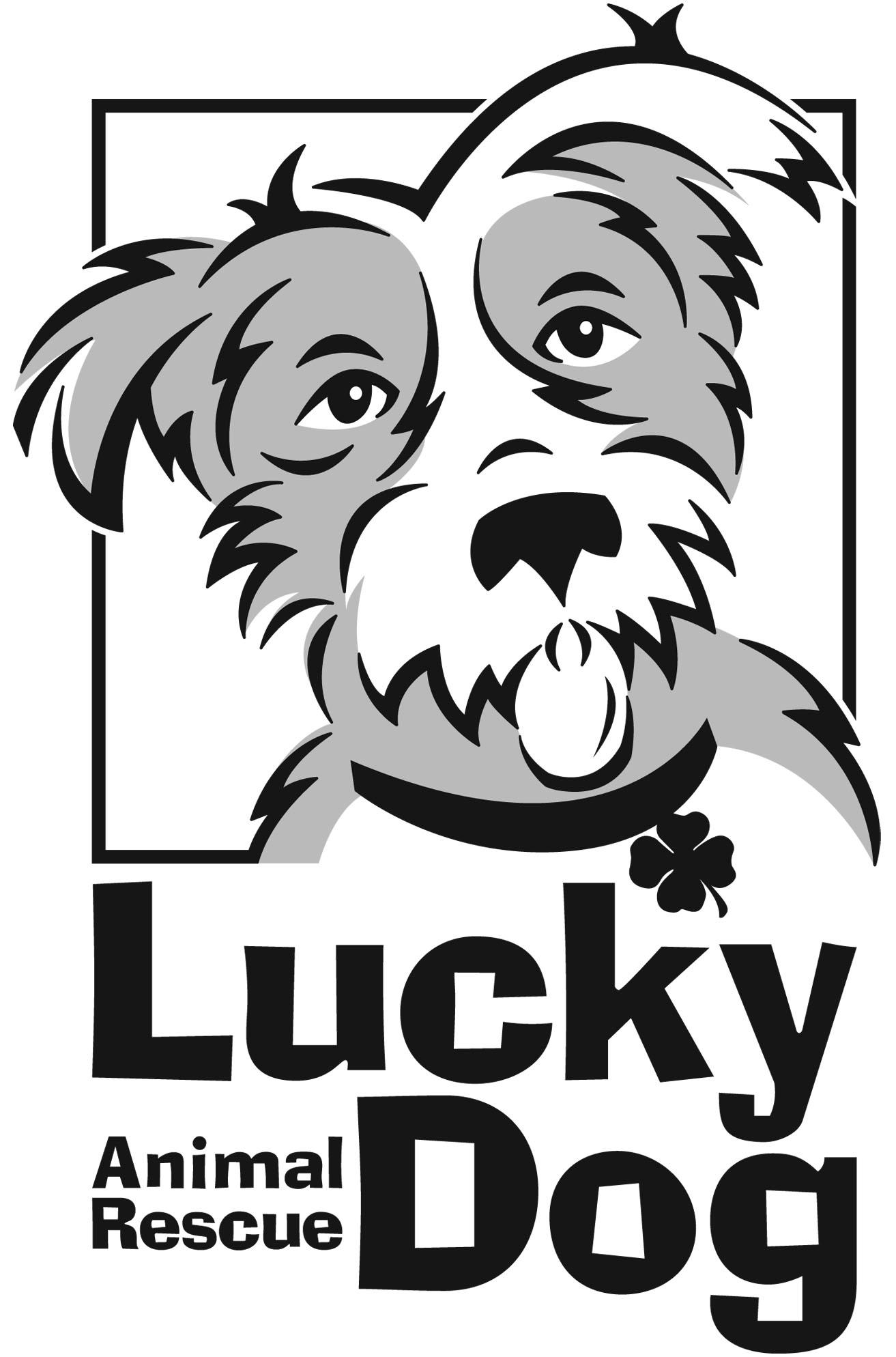 Adoption QuestionnaireOur Adoption Process:Fill out questionnaire as completely and honestly as possible.  There are no wrong answers!Have a conversation with an Adoption CoordinatorA volunteer will visit your home while we speak with your landlord and vet(s) (if applicable)Tell us about yourself …  (feel free to continue on the back!)NameE-mailE-mailE-mailStreet AddressHousing Type:(if apartment note #): Housing Type:(if apartment note #): Housing Type:(if apartment note #): Housing Type:(if apartment note #): Housing Type:(if apartment note #): Housing Type:(if apartment note #): Housing Type:(if apartment note #): CityStateStateZipZipHome PhoneHome PhoneCell PhoneCell PhoneWork PhoneWork PhoneWork PhoneWork PhoneWork PhoneAre you renting?  Do you have breed/size/number or weight restrictions?  Can you provide proof?(Please provide landlord name and phone)Are you renting?  Do you have breed/size/number or weight restrictions?  Can you provide proof?(Please provide landlord name and phone)Are you renting?  Do you have breed/size/number or weight restrictions?  Can you provide proof?(Please provide landlord name and phone)Are you renting?  Do you have breed/size/number or weight restrictions?  Can you provide proof?(Please provide landlord name and phone)Are you renting?  Do you have breed/size/number or weight restrictions?  Can you provide proof?(Please provide landlord name and phone)Are you renting?  Do you have breed/size/number or weight restrictions?  Can you provide proof?(Please provide landlord name and phone)Are you renting?  Do you have breed/size/number or weight restrictions?  Can you provide proof?(Please provide landlord name and phone)Are you renting?  Do you have breed/size/number or weight restrictions?  Can you provide proof?(Please provide landlord name and phone)Employer/SchoolEmployer/SchoolEmployer/SchoolEmployer/SchoolEmployer/SchoolHow many people live in your home (Please provide your birthdate, ages & relationship of everyone else in the home)How many people live in your home (Please provide your birthdate, ages & relationship of everyone else in the home)How many people live in your home (Please provide your birthdate, ages & relationship of everyone else in the home)How many people live in your home (Please provide your birthdate, ages & relationship of everyone else in the home)How many people live in your home (Please provide your birthdate, ages & relationship of everyone else in the home)How many people live in your home (Please provide your birthdate, ages & relationship of everyone else in the home)How many people live in your home (Please provide your birthdate, ages & relationship of everyone else in the home)What is your daily schedule?  How long are you away from home on any given day?What is your daily schedule?  How long are you away from home on any given day?What is your daily schedule?  How long are you away from home on any given day?What is your daily schedule?  How long are you away from home on any given day?What is your daily schedule?  How long are you away from home on any given day?What is your daily schedule?  How long are you away from home on any given day?What is your daily schedule?  How long are you away from home on any given day?Tell us about your Dream Dog Tell us about your Dream Dog Tell us about your Dream Dog What dog(s) are you interested in (Please provide name from website)What dog(s) are you interested in (Please provide name from website)What dog(s) are you interested in (Please provide name from website)What dog(s) are you interested in (Please provide name from website)What dog(s) are you interested in (Please provide name from website)What dog(s) are you interested in (Please provide name from website)What dog(s) are you interested in (Please provide name from website)What dog(s) are you interested in (Please provide name from website)What dog(s) are you interested in (Please provide name from website)When are you hoping to adopt?When are you hoping to adopt?When are you hoping to adopt?When are you hoping to adopt?As soon as possible   In the next week     In the next two weeks    In the next month    approx date: __As soon as possible   In the next week     In the next two weeks    In the next month    approx date: __As soon as possible   In the next week     In the next two weeks    In the next month    approx date: __As soon as possible   In the next week     In the next two weeks    In the next month    approx date: __As soon as possible   In the next week     In the next two weeks    In the next month    approx date: __As soon as possible   In the next week     In the next two weeks    In the next month    approx date: __As soon as possible   In the next week     In the next two weeks    In the next month    approx date: __As soon as possible   In the next week     In the next two weeks    In the next month    approx date: __As soon as possible   In the next week     In the next two weeks    In the next month    approx date: __As soon as possible   In the next week     In the next two weeks    In the next month    approx date: __As soon as possible   In the next week     In the next two weeks    In the next month    approx date: __As soon as possible   In the next week     In the next two weeks    In the next month    approx date: __As soon as possible   In the next week     In the next two weeks    In the next month    approx date: __As soon as possible   In the next week     In the next two weeks    In the next month    approx date: __As soon as possible   In the next week     In the next two weeks    In the next month    approx date: __As soon as possible   In the next week     In the next two weeks    In the next month    approx date: __As soon as possible   In the next week     In the next two weeks    In the next month    approx date: __What age dog?What age dog?Senior (over 9 yrs)     Adult (3-8 yrs) Juvenile (6 months -3 yrs)   Puppy (under 6 months) Senior (over 9 yrs)     Adult (3-8 yrs) Juvenile (6 months -3 yrs)   Puppy (under 6 months) Senior (over 9 yrs)     Adult (3-8 yrs) Juvenile (6 months -3 yrs)   Puppy (under 6 months) Senior (over 9 yrs)     Adult (3-8 yrs) Juvenile (6 months -3 yrs)   Puppy (under 6 months) Senior (over 9 yrs)     Adult (3-8 yrs) Juvenile (6 months -3 yrs)   Puppy (under 6 months) Senior (over 9 yrs)     Adult (3-8 yrs) Juvenile (6 months -3 yrs)   Puppy (under 6 months) Senior (over 9 yrs)     Adult (3-8 yrs) Juvenile (6 months -3 yrs)   Puppy (under 6 months) Senior (over 9 yrs)     Adult (3-8 yrs) Juvenile (6 months -3 yrs)   Puppy (under 6 months) Senior (over 9 yrs)     Adult (3-8 yrs) Juvenile (6 months -3 yrs)   Puppy (under 6 months) Senior (over 9 yrs)     Adult (3-8 yrs) Juvenile (6 months -3 yrs)   Puppy (under 6 months) Senior (over 9 yrs)     Adult (3-8 yrs) Juvenile (6 months -3 yrs)   Puppy (under 6 months) Senior (over 9 yrs)     Adult (3-8 yrs) Juvenile (6 months -3 yrs)   Puppy (under 6 months) Senior (over 9 yrs)     Adult (3-8 yrs) Juvenile (6 months -3 yrs)   Puppy (under 6 months) Senior (over 9 yrs)     Adult (3-8 yrs) Juvenile (6 months -3 yrs)   Puppy (under 6 months) Senior (over 9 yrs)     Adult (3-8 yrs) Juvenile (6 months -3 yrs)   Puppy (under 6 months) Senior (over 9 yrs)     Adult (3-8 yrs) Juvenile (6 months -3 yrs)   Puppy (under 6 months) Senior (over 9 yrs)     Adult (3-8 yrs) Juvenile (6 months -3 yrs)   Puppy (under 6 months) Senior (over 9 yrs)     Adult (3-8 yrs) Juvenile (6 months -3 yrs)   Puppy (under 6 months) Senior (over 9 yrs)     Adult (3-8 yrs) Juvenile (6 months -3 yrs)   Puppy (under 6 months) Do you have a sex preference?Do you have a sex preference?Do you have a sex preference?Do you have a sex preference?Do you have a sex preference?Do you have a breed preference?Do you have a breed preference?Do you have a breed preference?Do you have a breed preference?Do you have a breed preference?Do you have a size preference?   Do you have a size preference?   Do you have a size preference?   Do you have a size preference?   Do you have a size preference?   What characteristics are you looking for in a dog? What characteristics are you looking for in a dog? What characteristics are you looking for in a dog? What characteristics are you looking for in a dog? What characteristics are you looking for in a dog? What characteristics are you looking for in a dog? What characteristics are you looking for in a dog? What characteristics are you looking for in a dog? What characteristics are you looking for in a dog? What “normal” dog/puppy behavior challenges are you prepared to deal with? (e.g., chewing, housebreaking, barking etc.)What “normal” dog/puppy behavior challenges are you prepared to deal with? (e.g., chewing, housebreaking, barking etc.)What “normal” dog/puppy behavior challenges are you prepared to deal with? (e.g., chewing, housebreaking, barking etc.)What “normal” dog/puppy behavior challenges are you prepared to deal with? (e.g., chewing, housebreaking, barking etc.)What “normal” dog/puppy behavior challenges are you prepared to deal with? (e.g., chewing, housebreaking, barking etc.)What “normal” dog/puppy behavior challenges are you prepared to deal with? (e.g., chewing, housebreaking, barking etc.)What “normal” dog/puppy behavior challenges are you prepared to deal with? (e.g., chewing, housebreaking, barking etc.)What “normal” dog/puppy behavior challenges are you prepared to deal with? (e.g., chewing, housebreaking, barking etc.)What “normal” dog/puppy behavior challenges are you prepared to deal with? (e.g., chewing, housebreaking, barking etc.)What behaviors concern you the most?  Would these cause you to return the dog to Lucky Dog?What behaviors concern you the most?  Would these cause you to return the dog to Lucky Dog?What behaviors concern you the most?  Would these cause you to return the dog to Lucky Dog?What behaviors concern you the most?  Would these cause you to return the dog to Lucky Dog?What behaviors concern you the most?  Would these cause you to return the dog to Lucky Dog?What behaviors concern you the most?  Would these cause you to return the dog to Lucky Dog?What behaviors concern you the most?  Would these cause you to return the dog to Lucky Dog?What behaviors concern you the most?  Would these cause you to return the dog to Lucky Dog?What behaviors concern you the most?  Would these cause you to return the dog to Lucky Dog?What exercise and socialization plans do you have for your dog?  Do you plan on hiring a dog walker, going to dog parks or doing to daycare?  Enrolling in obedience school? What exercise and socialization plans do you have for your dog?  Do you plan on hiring a dog walker, going to dog parks or doing to daycare?  Enrolling in obedience school? What exercise and socialization plans do you have for your dog?  Do you plan on hiring a dog walker, going to dog parks or doing to daycare?  Enrolling in obedience school? What exercise and socialization plans do you have for your dog?  Do you plan on hiring a dog walker, going to dog parks or doing to daycare?  Enrolling in obedience school? What exercise and socialization plans do you have for your dog?  Do you plan on hiring a dog walker, going to dog parks or doing to daycare?  Enrolling in obedience school? What exercise and socialization plans do you have for your dog?  Do you plan on hiring a dog walker, going to dog parks or doing to daycare?  Enrolling in obedience school? What exercise and socialization plans do you have for your dog?  Do you plan on hiring a dog walker, going to dog parks or doing to daycare?  Enrolling in obedience school? What exercise and socialization plans do you have for your dog?  Do you plan on hiring a dog walker, going to dog parks or doing to daycare?  Enrolling in obedience school? What exercise and socialization plans do you have for your dog?  Do you plan on hiring a dog walker, going to dog parks or doing to daycare?  Enrolling in obedience school? Please provide the name and age of all current pets.  If you have had previous pets, please provide their names and what happened to them.Please provide the name and age of all current pets.  If you have had previous pets, please provide their names and what happened to them.Please provide the name and age of all current pets.  If you have had previous pets, please provide their names and what happened to them.Please provide the name and age of all current pets.  If you have had previous pets, please provide their names and what happened to them.Please provide the name and age of all current pets.  If you have had previous pets, please provide their names and what happened to them.Please provide the name and age of all current pets.  If you have had previous pets, please provide their names and what happened to them.Please provide the name and age of all current pets.  If you have had previous pets, please provide their names and what happened to them.Please provide the name and age of all current pets.  If you have had previous pets, please provide their names and what happened to them.Please provide the name and age of all current pets.  If you have had previous pets, please provide their names and what happened to them.Please provide the name and phone number of the vet you use for your current pets and/or the name/phone number of the vet you used for previous pets. Please provide the name and phone number of the vet you use for your current pets and/or the name/phone number of the vet you used for previous pets. Please provide the name and phone number of the vet you use for your current pets and/or the name/phone number of the vet you used for previous pets. Please provide the name and phone number of the vet you use for your current pets and/or the name/phone number of the vet you used for previous pets. Please provide the name and phone number of the vet you use for your current pets and/or the name/phone number of the vet you used for previous pets. Please provide the name and phone number of the vet you use for your current pets and/or the name/phone number of the vet you used for previous pets. Please provide the name and phone number of the vet you use for your current pets and/or the name/phone number of the vet you used for previous pets. Please provide the name and phone number of the vet you use for your current pets and/or the name/phone number of the vet you used for previous pets. Please provide the name and phone number of the vet you use for your current pets and/or the name/phone number of the vet you used for previous pets. 